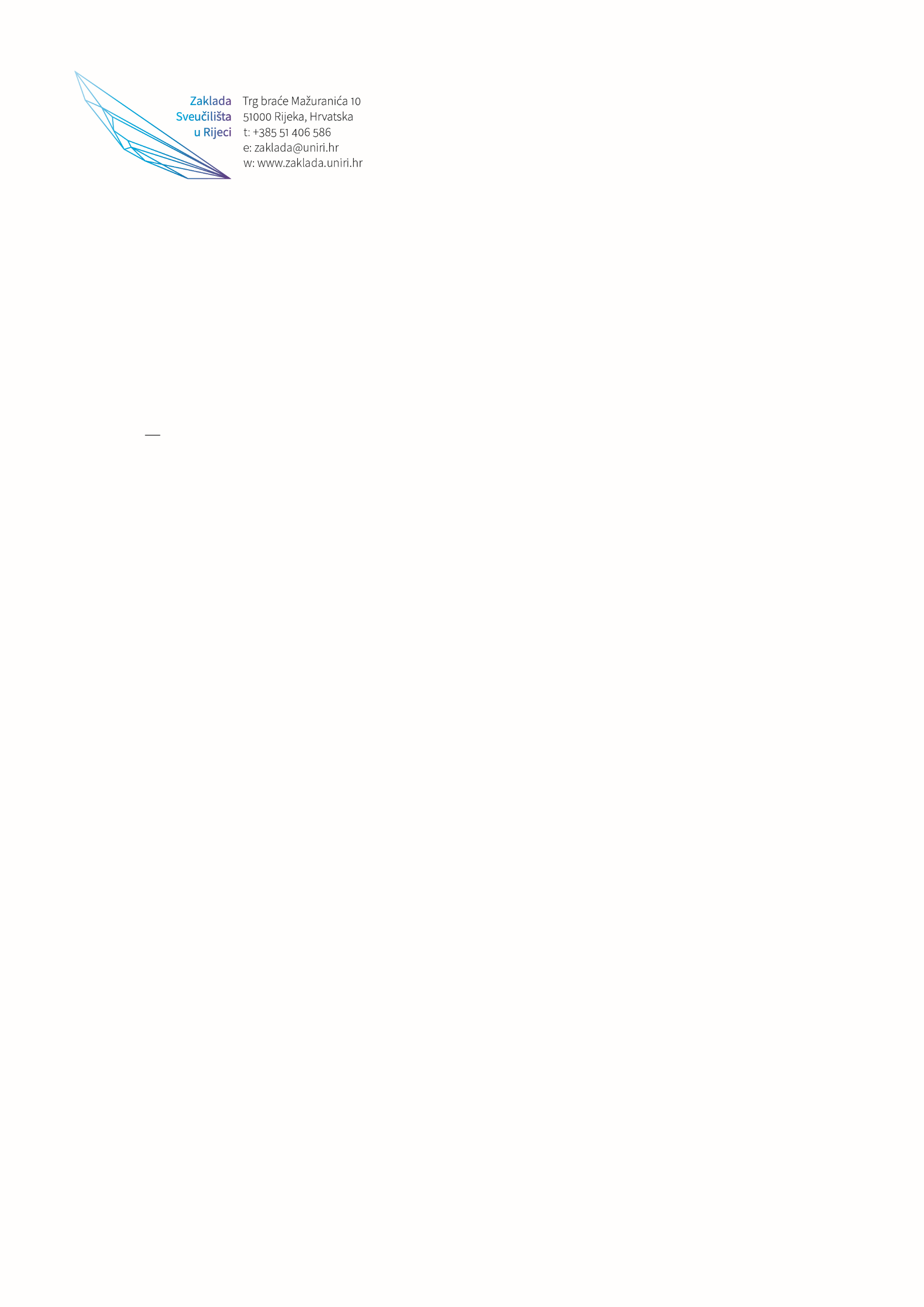 Klasa: 003-01/19-01/04
Ur. broj: 2170-57-06-19-1Rijeka, 2. travnja 2019.Zapisnik 81. sjednice Upravnog odbora Zaklade Sveučilišta
održane 2. travnja 2019.Sjednica je započela u 14.00 sati u uredu Zaklade. Materijale za sjednicu dobili su svi članovi Upravnog odbora Zaklade,  a sjednici su prisustvovali:prof. dr. sc. Damir Zec, predsjednik Upravnog odboramr. sc. Edita StilinSanda Sušanj, prof.prof. emeritus Bruno Grbacte ravnateljica Zaklade izv. prof. dr. sc. Iva RinčićPredložen je sljedeći  Dnevni redUsvajanje dnevnog reda 81. sjedniceUsvajanje Zapisnika 80. sjednice Upravnog odbora Prijedlog Odluke o rezultatima Natječaja za organizaciju skupova Prijedlog Odluke o rezultatima Natječaja za sudjelovanje na skupovima Usvajanje natječajne dokumentacije Nagrade za Transfer znanja (Javni poziv, Uvjeti i upute za prijavu, Prijavni obrazac)Natječaj za sufinanciranje izdavačke djelatnosti 2019. i Natječaj za sufinanciranje studentskih aktivnosti 2019.Usvajanje Godišnjeg izvješća 2018.Prijedlog baze evaluatora za natječaje Zaklade za 2019. godinu i stručna povjerenstva za Natječaje za izdavačku djelatnost i studentske aktivnostiRaznoMonografija Rijeka filantropije: 15 priča za 15 godina Zaklade Sveučilišta u RijeciKonferencija Urbana bioetika: Od pametnih do gradova života (17. – 18. svibnja 2019.)Izvješće Aukcija slika 2018.Grad Kastav Ponude oročenje Ostalo (promo film Realizator, završna faza mrežnih stranica, itd.)Dnevni red 80. sjednice jednoglasno je usvojen.Zapisnik 80. sjednice jednoglasno je usvojen.Temeljem Natječaja za sufinanciranje organizacije skupova od 14. prosinca 2018. godine pristiglo je ukupno 39 prijava od koji je 38 zadovoljilo formalne uvjete. Postupak vrednovanja izvršen je u skladu s Pravilnikom o uvjetima, načinu i postupku za dodjelu sredstava za ostvarivanje svrhe Zaklade Sveučilišta u Rijeci i ostalim aktima Zaklade. Na temelju kriterija ocjene stručnog povjerenstva pristiglih prijava, te traženog iznosa, predlažena je dodjela ukupno 50.000,00 kuna za 16 djelatnosti. Temeljem Natječaja za sufinanciranje sudjelovanja na skupovima od 14. prosinca 2018. godine pristiglo je ukupno 87 prijava od koji je 83 zadovoljilo formalne uvjete. Postupak vrednovanja izvršen je u skladu s Pravilnikom o uvjetima, načinu i postupku za dodjelu sredstava za ostvarivanje svrhe Zaklade Sveučilišta u Rijeci i ostalim aktima Zaklade. Na temelju kriterija ocjene stručnog povjerenstva pristiglih prijava, te traženog iznosa, predlažena je dodjela ukupno 50.000,00 kuna za 26 djelatnosti.U kratkoj raspravi, članovi Upravnog odbora izrazili su zabrinutost oko niskih iznosa financiranja odobrenih prijava. Predloženo je povećanje početnog iznosa na 10 tisuća kuna, te smanjenje broja odobrenih prijava. Kao moguća posljedica istaknuto je potencijalno sužavanje područja financiranja i odmak od svrhe natječaja kao šire potpore akademskim djelatnostima. Zaključak je simulacija predloženog modela o kojoj će se raspravljati na narednoj sjednici Upravnog odbora, te određivanje minimalnog iznosa financiranja prijave u visini od 500 kuna.Nakon kraće rasprave, prijedlog Odluka o rezultatima Natječaja za sufinanciranje organizacije skupova i Natječaja za sufinanciranje sudjelovanja na skupovima jednoglasno su usvojene.Ravnateljica Zaklade izv. prof. dr. sc. Iva Rinčić ukratko je predstavila natječajnu dokumentaciju (Natječaj, Uvjeti i upute za prijavu i Prijavni obrazac) kao rezultat sastanaka Radne skupine Nagrade za transfer znanja. Članovi UO zaključili su da je postupak prijave relativno jednostavan, no zabrinuti su pitanjem interesa. Predloženo je formaliziranje kriterija te tematska sjednica Upravnog odbora po dolasku prijava. Upravni odbor jednoglasno je usvojio natječajnu dokumentaciju Nagrade za Transfer znanja.Ravnateljica Zaklade predstavila je Članovima upravnog odbora Natječaj za izdavačku djelatnost i Natječaj za studentske aktivnosti najavivši njihovo raspisivanje u travnju 2019. Upravni odbor ističe e-izdanje kao pozitivan novitet Natječaja za sufinanciranje izdavačke djelatnosti. Predsjednik Upravnog odbora prof. dr. sc. Damir Zec, temeljem statistike odobrenih prijava s ranijih natječaja, naglasio je potrebu ograničenja odobrenih prijava po sastavnicama Sveučilišta u Rijeci (usvojen je prijedlog maksimalno tri prijave po pojedinoj sastavnici). Sukladno navedenom, ravnateljica Zaklade najavila je implementaciju načela kvalitete prijave, te ravnomjernog rasporeda po sastavnicama za aktualne natječaje (sufinanciranje izdavačke djelatnosti i studentske aktivnosti), te druge središnje natječaje Zaklade. Ravnateljica Zaklade predstavila je Natječaj za studentske djelatnosti skrenuvši pažnju da se u sustavu financiranja studentskih aktivnosti na Sveučilištu postoje i drugi slični natječaji. Time se potencijalno otvara potreba pre-usmjeravanje sredstava Zaklade u druge oblike studentske djelatnosti, u skladu sa svrhom Zaklade. Upravni odbor predložio je sveobuhvatnu analizu mogućnosti financiranja studentskih djelatnosti na Sveučilištu u Rijeci. Kao jedna od mogućnosti, predložena je opcija usmjeravanje sredstava u znanstvenu djelatnost studenata (kotizacije za znanstvene skupove, nagrađivanje i objava studentskih radova, stručno usavršavanje i sl.). Ravnateljica je skrenula pažnju da bi se takav natječaj u velikoj mjeri preklapao sa Natječajem SIZIF, koji je trenutno u obustavi, ali kojeg Zaklada provodi u suradnji sa Studentskim zborom, te bi takav natječaj trebalo vrlo pažljivo koncipirati.  Po okončanju ovogodišnjeg ciklusa Natječaja za studentske aktivnosti u 2019. godini, pristupit će se reformi Natječaja za studentske aktivnosti. Prijedlozi su jednoglasno usvojeni.Godišnje izvješće Zaklade Sveučilišta za 2018. godinu jednoglasno je prihvaćeno.Predstavljena je baza evaluatora za natječaje Zaklade za 2019. godinu. Baza obuhvaća 38 imena stručnih evaluatora prema prijedlogu sastavnica Sveučilišta u Rijeci. Član Upravnog odbora Zaklade Sveučilišta u Rijeci prof. emeritus Bruno Grbac predložio je obraćanje Savjetu emeritusa s iskazom interesa za sudjelovanje u bazi, ponajviše na Natječaju za Nagradu Zaklade Sveučilišta. Prijedlog je jednoglasno usvojen uz obvezu ravnateljice da se obrati Savjetu emeritusa.RaznoRavnateljica Zaklade izv. prof. dr. sc. Iva Rinčić informirala je članove Upravnog odbora o završnoj fazi pripreme dvojezične monografije pod nazivom Rijeka filantropije: 15 priča za 15 godina Zaklade Sveučilišta u Rijeci. Istaknula je činjenicu da je monografija u procesu dizajna, te da se prikupio iznos od 16.500,00 kuna.Najavljena je konferencija Urbana bioetika: Od pametnih do gradova života koja će se održati od  17. do 18. svibnja 2019. godine u Rijeci. Konferencija će se realizirati kroz donaciju Zaklade Schwab (sredstva uplaćena u 2018.) s ciljem interdisciplinarnog i trans-sektorskog pristupa suvremenim bioetičkim temama. Konferenciji će nazočiti 17 sudionika iz raznih zemalja, a u okviru konferencije predviđen je i izlet u najmanji grad na svijetu - Hum.Najavivši svečano uručivanje sredstava Donatorske aukcije slika  (10. travnja 2019. u 11 sati u upravnoj zgradi tvrtke Metis d. d.), ravnateljica Zaklade izvijestila je članove Upravnog odbora o aktualnostima. Od prvotno izlicitiranog iznosa (163.450,00), Zaklada je trenutno u završnoj fazi uplata. Za buduće je aukcije najavljeno izravno preuzimanju izlicitiranih artikala.Nakon pet godina organizacije utrke Akademski zec, sporazumno je odlučeno kako će se suradnja između Zaklade i Grada Kastva nastaviti u novom smjeru, na dinamičnim projektima vezanim uz mlade i studente. Sukladno tome, Grad Kastav uključuje se u projekt case study natjecanje Realizator pokrenut s ciljem povezivanja akademske i gospodarske zajednice, gdje će predstaviti svoj poslovni slučaj.Obzirom na istek oročenja temeljnog kapitala u Splitskoj banci, na temelju prikupljenih ponuda banaka, predloženo je da se temeljni kapital u iznosu od 1.150.000,00 kuna oroči u Erste banci kojoj je na sastanku predloženo i uključivanje u projekt Realizator. Predsjednik Upravnog odbora prof. dr. sc. Damir Zec zamolio je profesora emeritusa Brunu Grpca stručno mišljenje u vezi ulaganja temeljnog kapitala u fondove te predložio da se konzultira prof. dr. Sanju Barić u svezi pravnih ograničenja, zakonskog minimuma i tumačenja statuta članka Temeljne imovine Zaklade.Ravnateljica Zaklade obavijestila je članove Upravnog odbora o nastanku promo videa o trećoj ediciji sveučilišnog case study natjecanja Realizator 2018. te naglasila da su nove mrežne stranice Zaklade u završnoj fazi. DodatnoUkazano je na isticanje mandata tri člana Upravnog odbora u studenom 2019., te potrebu provjere nadovezuje li se mandat profesora Grbca na profesora Frančiškovića.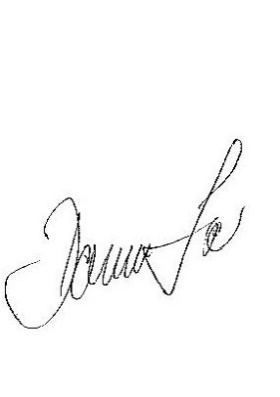 Sjednica je zaključena u 15:30 sati.___________________prof. dr. sc. Damir Zec     
Predsjednik Upravnog odbora 